Monday 16th November 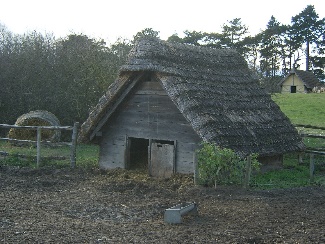 LO: To draw and label a typical Anglo-Saxon village and to understand what jobs the people did. 